EEducation Service Providers (Full Fee Overseas Students) Registration Act 1991Portfolio:Minister for EducationAgency:Department of EducationEducation Service Providers (Full Fee Overseas Students) Registration Act 19911991/05830 Dec 1991s. 1 & 2: 30 Dec 1991;Act other than s. 1 & 2: 16 Oct 1992 (see s. 2 and Gazette 16 Oct 1992 p. 5114)School Education Act 1999 s. 2471999/0362 Nov 19991 Jan 2001 (see s. 2 and Gazette 29 Dec 2000 p. 7904)Statutes (Repeals and Minor Amendments) Act 2000 s. 132000/0244 Jul 20004 Jul 2000 (see s. 2)Corporations (Consequential Amendments) Act 2001 Pt. 212001/01028 Jun 200115 Jul 2001 (see s. 2 and Gazette 29 Jun 2001 p. 3257 and Cwlth. Gazette 13 Jul 2001 No. S285)Reprint 1 as at 9 May 2003 Reprint 1 as at 9 May 2003 Reprint 1 as at 9 May 2003 Reprint 1 as at 9 May 2003 Oaths, Affidavits and Statutory Declarations (Consequential Provisions) Act 2005 s. 632005/0242 Dec 20051 Jan 2006 (see s. 2(1) and Gazette 23 Dec 2005 p. 6244)Financial Legislation Amendment and Repeal Act 2006 Sch. 1 cl. 502006/07721 Dec 20061 Feb 2007 (see s. 2(1) and Gazette 19 Jan 2007 p. 137)Acts Amendment (Fair Trading) Act 2010 s. 1952010/0588 Dec 20101 Jan 2011 (see s. 2(c) and Gazette 24 Dec 2010 p. 6805)Reprint 2 as at 4 Nov 2011 Reprint 2 as at 4 Nov 2011 Reprint 2 as at 4 Nov 2011 Reprint 2 as at 4 Nov 2011 Associations Incorporation Act 2015 s. 2152015/0302 Nov 20151 Jul 2016 (see s. 2(b) and Gazette 24 Jun 2016 p. 2291‑2)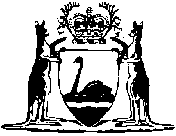 